Course:Course:Environmental contaminantsEnvironmental contaminantsEnvironmental contaminantsEnvironmental contaminantsEnvironmental contaminantsEnvironmental contaminantsEnvironmental contaminantsEnvironmental contaminantsEnvironmental contaminantsCourse id: 3MST1I22Course id: 3MST1I22Environmental contaminantsEnvironmental contaminantsEnvironmental contaminantsEnvironmental contaminantsEnvironmental contaminantsEnvironmental contaminantsEnvironmental contaminantsEnvironmental contaminantsEnvironmental contaminantsNumber of ECTS: 6Number of ECTS: 6Environmental contaminantsEnvironmental contaminantsEnvironmental contaminantsEnvironmental contaminantsEnvironmental contaminantsEnvironmental contaminantsEnvironmental contaminantsEnvironmental contaminantsEnvironmental contaminantsTeacher:Teacher:Igor M. Jajić, PhD, Associate ProfessorIgor M. Jajić, PhD, Associate ProfessorIgor M. Jajić, PhD, Associate ProfessorIgor M. Jajić, PhD, Associate ProfessorIgor M. Jajić, PhD, Associate ProfessorIgor M. Jajić, PhD, Associate ProfessorIgor M. Jajić, PhD, Associate ProfessorIgor M. Jajić, PhD, Associate ProfessorIgor M. Jajić, PhD, Associate ProfessorCourse status:Course status:ElectiveElectiveElectiveElectiveElectiveElectiveElectiveElectiveElectiveNumber of active teaching classes (weekly)Number of active teaching classes (weekly)Number of active teaching classes (weekly)Number of active teaching classes (weekly)Number of active teaching classes (weekly)Number of active teaching classes (weekly)Number of active teaching classes (weekly)Number of active teaching classes (weekly)Number of active teaching classes (weekly)Number of active teaching classes (weekly)Number of active teaching classes (weekly)Lectures: 2Lectures: 2Practical classes: 2Practical classes: 2Practical classes: 2Other teaching types:Other teaching types:Study research work:Study research work:Other classes:Other classes:Precondition coursesPrecondition coursesNone/navesti ako imaNone/navesti ako imaNone/navesti ako imaNone/navesti ako imaNone/navesti ako imaNone/navesti ako imaNone/navesti ako imaNone/navesti ako imaNone/navesti ako imaEducational goalExpanding knowledge about accidental displacement of contaminants in the environment, their inclusion into the food chain and the negative impact on the health of the consumer. Getting to know the detailed legislation in this area in the EU and our country.Educational goalExpanding knowledge about accidental displacement of contaminants in the environment, their inclusion into the food chain and the negative impact on the health of the consumer. Getting to know the detailed legislation in this area in the EU and our country.Educational goalExpanding knowledge about accidental displacement of contaminants in the environment, their inclusion into the food chain and the negative impact on the health of the consumer. Getting to know the detailed legislation in this area in the EU and our country.Educational goalExpanding knowledge about accidental displacement of contaminants in the environment, their inclusion into the food chain and the negative impact on the health of the consumer. Getting to know the detailed legislation in this area in the EU and our country.Educational goalExpanding knowledge about accidental displacement of contaminants in the environment, their inclusion into the food chain and the negative impact on the health of the consumer. Getting to know the detailed legislation in this area in the EU and our country.Educational goalExpanding knowledge about accidental displacement of contaminants in the environment, their inclusion into the food chain and the negative impact on the health of the consumer. Getting to know the detailed legislation in this area in the EU and our country.Educational goalExpanding knowledge about accidental displacement of contaminants in the environment, their inclusion into the food chain and the negative impact on the health of the consumer. Getting to know the detailed legislation in this area in the EU and our country.Educational goalExpanding knowledge about accidental displacement of contaminants in the environment, their inclusion into the food chain and the negative impact on the health of the consumer. Getting to know the detailed legislation in this area in the EU and our country.Educational goalExpanding knowledge about accidental displacement of contaminants in the environment, their inclusion into the food chain and the negative impact on the health of the consumer. Getting to know the detailed legislation in this area in the EU and our country.Educational goalExpanding knowledge about accidental displacement of contaminants in the environment, their inclusion into the food chain and the negative impact on the health of the consumer. Getting to know the detailed legislation in this area in the EU and our country.Educational goalExpanding knowledge about accidental displacement of contaminants in the environment, their inclusion into the food chain and the negative impact on the health of the consumer. Getting to know the detailed legislation in this area in the EU and our country.Educational outcomesIdentifying the most important contaminants of food and the environment. Ability to apply knowledge about the importance of preserving the environment with active participation in projects related to this area.Educational outcomesIdentifying the most important contaminants of food and the environment. Ability to apply knowledge about the importance of preserving the environment with active participation in projects related to this area.Educational outcomesIdentifying the most important contaminants of food and the environment. Ability to apply knowledge about the importance of preserving the environment with active participation in projects related to this area.Educational outcomesIdentifying the most important contaminants of food and the environment. Ability to apply knowledge about the importance of preserving the environment with active participation in projects related to this area.Educational outcomesIdentifying the most important contaminants of food and the environment. Ability to apply knowledge about the importance of preserving the environment with active participation in projects related to this area.Educational outcomesIdentifying the most important contaminants of food and the environment. Ability to apply knowledge about the importance of preserving the environment with active participation in projects related to this area.Educational outcomesIdentifying the most important contaminants of food and the environment. Ability to apply knowledge about the importance of preserving the environment with active participation in projects related to this area.Educational outcomesIdentifying the most important contaminants of food and the environment. Ability to apply knowledge about the importance of preserving the environment with active participation in projects related to this area.Educational outcomesIdentifying the most important contaminants of food and the environment. Ability to apply knowledge about the importance of preserving the environment with active participation in projects related to this area.Educational outcomesIdentifying the most important contaminants of food and the environment. Ability to apply knowledge about the importance of preserving the environment with active participation in projects related to this area.Educational outcomesIdentifying the most important contaminants of food and the environment. Ability to apply knowledge about the importance of preserving the environment with active participation in projects related to this area.Course contentTheoretical classes: Pesticides: insecticides, rodenticides, fungicides, herbicides; chemical structures, the distribution in food chain, metabolism, residues in tissues, legislation. Heavy metals: arsenic, cadmium, nickel, lead, sources of poisoning the food chain distribution, metabolism, tissue residues, ecotoxicology, legal regulations. Industrial pollutants: polychlorinated biphenyls, dioxins, furans: sources of poisoning, the distribution in food chain, toxicity, metabolism, tissue residues, ecotoxicology, legal regulations. Mycotoxins: aflatoxin, ochratoxin, citrinin, zearalenone, ergot alkaloids, the distribution in the food chain, toxicity, metabolism, residues in tissues legislation. Preventive measures for the occurrence of mycotoxins in foods. Radionuclides: natural and artificial, the distribution in food chain, contaminating animal products, metabolism, monitoring, legislation.Course contentTheoretical classes: Pesticides: insecticides, rodenticides, fungicides, herbicides; chemical structures, the distribution in food chain, metabolism, residues in tissues, legislation. Heavy metals: arsenic, cadmium, nickel, lead, sources of poisoning the food chain distribution, metabolism, tissue residues, ecotoxicology, legal regulations. Industrial pollutants: polychlorinated biphenyls, dioxins, furans: sources of poisoning, the distribution in food chain, toxicity, metabolism, tissue residues, ecotoxicology, legal regulations. Mycotoxins: aflatoxin, ochratoxin, citrinin, zearalenone, ergot alkaloids, the distribution in the food chain, toxicity, metabolism, residues in tissues legislation. Preventive measures for the occurrence of mycotoxins in foods. Radionuclides: natural and artificial, the distribution in food chain, contaminating animal products, metabolism, monitoring, legislation.Course contentTheoretical classes: Pesticides: insecticides, rodenticides, fungicides, herbicides; chemical structures, the distribution in food chain, metabolism, residues in tissues, legislation. Heavy metals: arsenic, cadmium, nickel, lead, sources of poisoning the food chain distribution, metabolism, tissue residues, ecotoxicology, legal regulations. Industrial pollutants: polychlorinated biphenyls, dioxins, furans: sources of poisoning, the distribution in food chain, toxicity, metabolism, tissue residues, ecotoxicology, legal regulations. Mycotoxins: aflatoxin, ochratoxin, citrinin, zearalenone, ergot alkaloids, the distribution in the food chain, toxicity, metabolism, residues in tissues legislation. Preventive measures for the occurrence of mycotoxins in foods. Radionuclides: natural and artificial, the distribution in food chain, contaminating animal products, metabolism, monitoring, legislation.Course contentTheoretical classes: Pesticides: insecticides, rodenticides, fungicides, herbicides; chemical structures, the distribution in food chain, metabolism, residues in tissues, legislation. Heavy metals: arsenic, cadmium, nickel, lead, sources of poisoning the food chain distribution, metabolism, tissue residues, ecotoxicology, legal regulations. Industrial pollutants: polychlorinated biphenyls, dioxins, furans: sources of poisoning, the distribution in food chain, toxicity, metabolism, tissue residues, ecotoxicology, legal regulations. Mycotoxins: aflatoxin, ochratoxin, citrinin, zearalenone, ergot alkaloids, the distribution in the food chain, toxicity, metabolism, residues in tissues legislation. Preventive measures for the occurrence of mycotoxins in foods. Radionuclides: natural and artificial, the distribution in food chain, contaminating animal products, metabolism, monitoring, legislation.Course contentTheoretical classes: Pesticides: insecticides, rodenticides, fungicides, herbicides; chemical structures, the distribution in food chain, metabolism, residues in tissues, legislation. Heavy metals: arsenic, cadmium, nickel, lead, sources of poisoning the food chain distribution, metabolism, tissue residues, ecotoxicology, legal regulations. Industrial pollutants: polychlorinated biphenyls, dioxins, furans: sources of poisoning, the distribution in food chain, toxicity, metabolism, tissue residues, ecotoxicology, legal regulations. Mycotoxins: aflatoxin, ochratoxin, citrinin, zearalenone, ergot alkaloids, the distribution in the food chain, toxicity, metabolism, residues in tissues legislation. Preventive measures for the occurrence of mycotoxins in foods. Radionuclides: natural and artificial, the distribution in food chain, contaminating animal products, metabolism, monitoring, legislation.Course contentTheoretical classes: Pesticides: insecticides, rodenticides, fungicides, herbicides; chemical structures, the distribution in food chain, metabolism, residues in tissues, legislation. Heavy metals: arsenic, cadmium, nickel, lead, sources of poisoning the food chain distribution, metabolism, tissue residues, ecotoxicology, legal regulations. Industrial pollutants: polychlorinated biphenyls, dioxins, furans: sources of poisoning, the distribution in food chain, toxicity, metabolism, tissue residues, ecotoxicology, legal regulations. Mycotoxins: aflatoxin, ochratoxin, citrinin, zearalenone, ergot alkaloids, the distribution in the food chain, toxicity, metabolism, residues in tissues legislation. Preventive measures for the occurrence of mycotoxins in foods. Radionuclides: natural and artificial, the distribution in food chain, contaminating animal products, metabolism, monitoring, legislation.Course contentTheoretical classes: Pesticides: insecticides, rodenticides, fungicides, herbicides; chemical structures, the distribution in food chain, metabolism, residues in tissues, legislation. Heavy metals: arsenic, cadmium, nickel, lead, sources of poisoning the food chain distribution, metabolism, tissue residues, ecotoxicology, legal regulations. Industrial pollutants: polychlorinated biphenyls, dioxins, furans: sources of poisoning, the distribution in food chain, toxicity, metabolism, tissue residues, ecotoxicology, legal regulations. Mycotoxins: aflatoxin, ochratoxin, citrinin, zearalenone, ergot alkaloids, the distribution in the food chain, toxicity, metabolism, residues in tissues legislation. Preventive measures for the occurrence of mycotoxins in foods. Radionuclides: natural and artificial, the distribution in food chain, contaminating animal products, metabolism, monitoring, legislation.Course contentTheoretical classes: Pesticides: insecticides, rodenticides, fungicides, herbicides; chemical structures, the distribution in food chain, metabolism, residues in tissues, legislation. Heavy metals: arsenic, cadmium, nickel, lead, sources of poisoning the food chain distribution, metabolism, tissue residues, ecotoxicology, legal regulations. Industrial pollutants: polychlorinated biphenyls, dioxins, furans: sources of poisoning, the distribution in food chain, toxicity, metabolism, tissue residues, ecotoxicology, legal regulations. Mycotoxins: aflatoxin, ochratoxin, citrinin, zearalenone, ergot alkaloids, the distribution in the food chain, toxicity, metabolism, residues in tissues legislation. Preventive measures for the occurrence of mycotoxins in foods. Radionuclides: natural and artificial, the distribution in food chain, contaminating animal products, metabolism, monitoring, legislation.Course contentTheoretical classes: Pesticides: insecticides, rodenticides, fungicides, herbicides; chemical structures, the distribution in food chain, metabolism, residues in tissues, legislation. Heavy metals: arsenic, cadmium, nickel, lead, sources of poisoning the food chain distribution, metabolism, tissue residues, ecotoxicology, legal regulations. Industrial pollutants: polychlorinated biphenyls, dioxins, furans: sources of poisoning, the distribution in food chain, toxicity, metabolism, tissue residues, ecotoxicology, legal regulations. Mycotoxins: aflatoxin, ochratoxin, citrinin, zearalenone, ergot alkaloids, the distribution in the food chain, toxicity, metabolism, residues in tissues legislation. Preventive measures for the occurrence of mycotoxins in foods. Radionuclides: natural and artificial, the distribution in food chain, contaminating animal products, metabolism, monitoring, legislation.Course contentTheoretical classes: Pesticides: insecticides, rodenticides, fungicides, herbicides; chemical structures, the distribution in food chain, metabolism, residues in tissues, legislation. Heavy metals: arsenic, cadmium, nickel, lead, sources of poisoning the food chain distribution, metabolism, tissue residues, ecotoxicology, legal regulations. Industrial pollutants: polychlorinated biphenyls, dioxins, furans: sources of poisoning, the distribution in food chain, toxicity, metabolism, tissue residues, ecotoxicology, legal regulations. Mycotoxins: aflatoxin, ochratoxin, citrinin, zearalenone, ergot alkaloids, the distribution in the food chain, toxicity, metabolism, residues in tissues legislation. Preventive measures for the occurrence of mycotoxins in foods. Radionuclides: natural and artificial, the distribution in food chain, contaminating animal products, metabolism, monitoring, legislation.Course contentTheoretical classes: Pesticides: insecticides, rodenticides, fungicides, herbicides; chemical structures, the distribution in food chain, metabolism, residues in tissues, legislation. Heavy metals: arsenic, cadmium, nickel, lead, sources of poisoning the food chain distribution, metabolism, tissue residues, ecotoxicology, legal regulations. Industrial pollutants: polychlorinated biphenyls, dioxins, furans: sources of poisoning, the distribution in food chain, toxicity, metabolism, tissue residues, ecotoxicology, legal regulations. Mycotoxins: aflatoxin, ochratoxin, citrinin, zearalenone, ergot alkaloids, the distribution in the food chain, toxicity, metabolism, residues in tissues legislation. Preventive measures for the occurrence of mycotoxins in foods. Radionuclides: natural and artificial, the distribution in food chain, contaminating animal products, metabolism, monitoring, legislation.Teaching methodsLectures, Practical classes, Consultations, research workTeaching methodsLectures, Practical classes, Consultations, research workTeaching methodsLectures, Practical classes, Consultations, research workTeaching methodsLectures, Practical classes, Consultations, research workTeaching methodsLectures, Practical classes, Consultations, research workTeaching methodsLectures, Practical classes, Consultations, research workTeaching methodsLectures, Practical classes, Consultations, research workTeaching methodsLectures, Practical classes, Consultations, research workTeaching methodsLectures, Practical classes, Consultations, research workTeaching methodsLectures, Practical classes, Consultations, research workTeaching methodsLectures, Practical classes, Consultations, research workKnowledge evaluation (maximum 100 points)Knowledge evaluation (maximum 100 points)Knowledge evaluation (maximum 100 points)Knowledge evaluation (maximum 100 points)Knowledge evaluation (maximum 100 points)Knowledge evaluation (maximum 100 points)Knowledge evaluation (maximum 100 points)Knowledge evaluation (maximum 100 points)Knowledge evaluation (maximum 100 points)Knowledge evaluation (maximum 100 points)Knowledge evaluation (maximum 100 points)Pre-examination obligationsPre-examination obligationsPre-examination obligationsMandatoryPointsPointsFinal exam (izabrati)Final exam (izabrati)MandatoryMandatoryPointsLecture attendanceLecture attendanceLecture attendanceYes/No55Oral part of the examOral part of the examYesYes50TestTestTestYes/NoExercise attendanceExercise attendanceExercise attendanceYes/No55Term paperTerm paperTerm paperYes/No4040Literature Literature Literature Literature Literature Literature Literature Literature Literature Literature Literature Ord.AuthorAuthorTitleTitleTitlePublisherPublisherPublisherPublisherYearD’Mello, J.P.F.D’Mello, J.P.F.Food Safety Contaminants and ToxinsFood Safety Contaminants and ToxinsFood Safety Contaminants and ToxinsCab International, Wallingford, UKCab International, Wallingford, UKCab International, Wallingford, UKCab International, Wallingford, UK2003Sparks, L.DSparks, L.DEnvironmental soil chemistryEnvironmental soil chemistryEnvironmental soil chemistryAcademic Press,  ElsevierAcademic Press,  ElsevierAcademic Press,  ElsevierAcademic Press,  Elsevier2002 1995Jajić, I.Jajić, I.Kvalitet i bezbednost stočarskih proizvoda - PraktikumKvalitet i bezbednost stočarskih proizvoda - PraktikumKvalitet i bezbednost stočarskih proizvoda - PraktikumPoljoprivredni fakultet, Novi SadPoljoprivredni fakultet, Novi SadPoljoprivredni fakultet, Novi SadPoljoprivredni fakultet, Novi Sad2013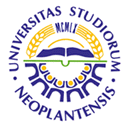 UNIVERSITY OF NOVI SADFACULTY OF AGRICULTURE 21000 NOVI SAD, TRG DOSITEJA OBRADOVIĆA 8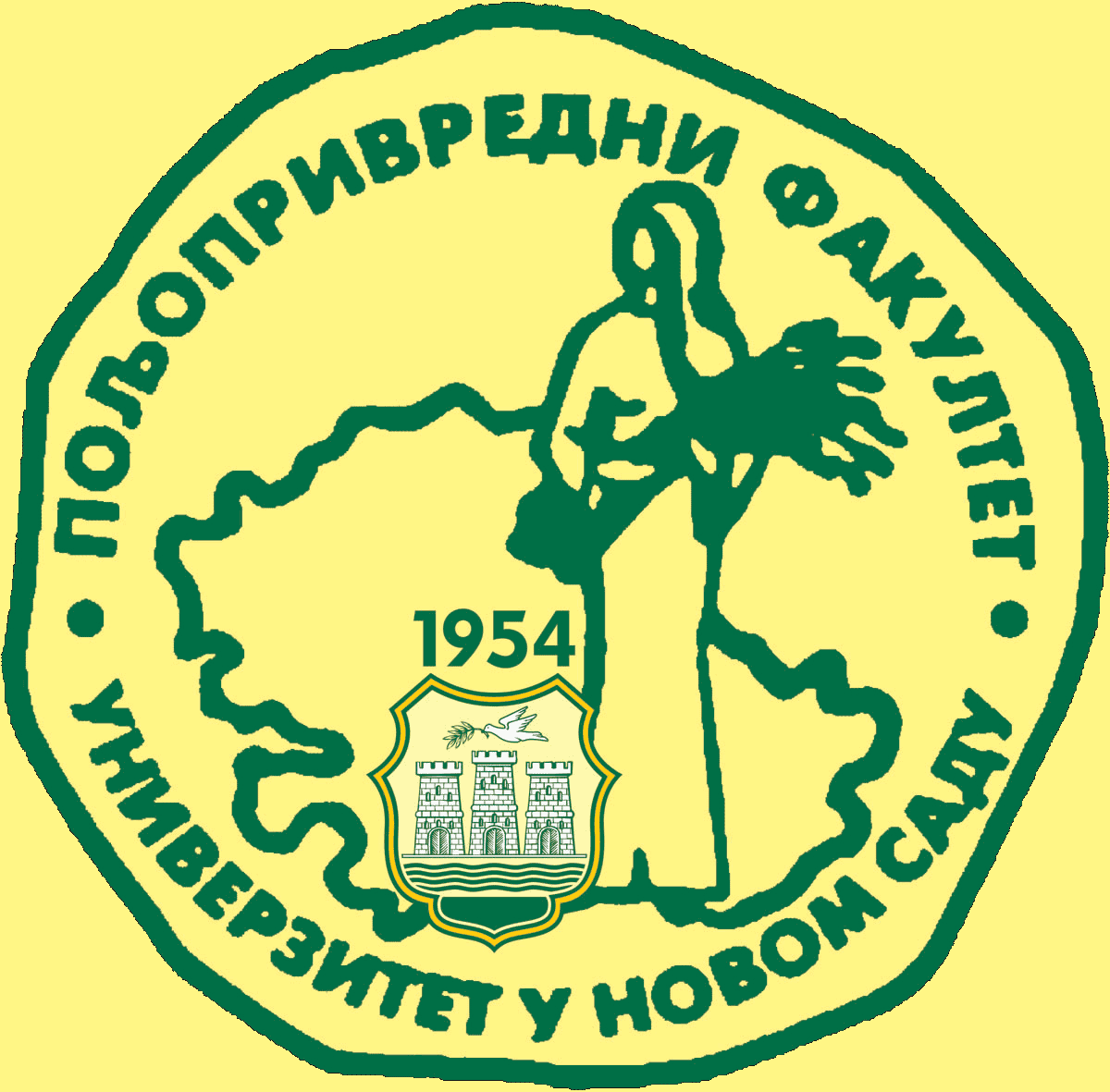 Study Programme AccreditationMASTER ACADEMIC STUDIES                               ANIMAL SCIENCETable 5.2 Course specificationTable 5.2 Course specificationTable 5.2 Course specification